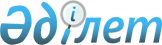 О Нурымбетове Б.Б.Постановление Правительства Республики Казахстан от 20 марта 2009 года № 370



      Правительство Республики Казахстан 

ПОСТАНОВЛЯЕТ

:





      назначить Нурымбетова Биржана Бидайбекулы вице-министром труда и социальной защиты населения Республики Казахстан.

      

Премьер-Министр




      Республики Казахстан                       К. Масимов


					© 2012. РГП на ПХВ «Институт законодательства и правовой информации Республики Казахстан» Министерства юстиции Республики Казахстан
				